	青少年赤十字加盟登録申込票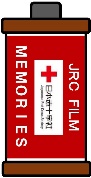 	青少年赤十字加盟登録申込票	青少年赤十字加盟登録申込票	青少年赤十字加盟登録申込票	青少年赤十字加盟登録申込票	青少年赤十字加盟登録申込票	青少年赤十字加盟登録申込票※兵庫県支部記入欄※兵庫県支部記入欄※兵庫県支部記入欄※兵庫県支部記入欄※兵庫県支部記入欄※兵庫県支部記入欄※兵庫県支部記入欄※受付：　　　　 年　　　月　　　日　※受付：　　　　 年　　　月　　　日　※受付番号：※受付番号：これより下をご記入願います。これより下をご記入願います。これより下をご記入願います。これより下をご記入願います。これより下をご記入願います。これより下をご記入願います。これより下をご記入願います。学校（幼稚園・保育所）名学校（幼稚園・保育所）名公　印（新規申込時必須）学校（幼稚園・保育所）長名学校（幼稚園・保育所）長名公　印（新規申込時必須）所在地所在地　〒　〒　〒　〒公　印（新規申込時必須）連絡先連絡先TEL　　　　　　　　　　　　　　　FAX　TEL　　　　　　　　　　　　　　　FAX　TEL　　　　　　　　　　　　　　　FAX　TEL　　　　　　　　　　　　　　　FAX　公　印（新規申込時必須）登録申込年月日登録申込年月日年　　　　　月　　　　　日年　　　　　月　　　　　日年　　　　　月　　　　　日年　　　　　月　　　　　日公　印（新規申込時必須）青少年赤十字担当教諭名青少年赤十字担当教諭名E-mailアドレス（担当者）E-mailアドレス（担当者）加盟形態加盟形態□全校　　□学年　　□学級　　□クラブ　　□委員会　　□生徒（児童）会□全校　　□学年　　□学級　　□クラブ　　□委員会　　□生徒（児童）会□全校　　□学年　　□学級　　□クラブ　　□委員会　　□生徒（児童）会□全校　　□学年　　□学級　　□クラブ　　□委員会　　□生徒（児童）会□全校　　□学年　　□学級　　□クラブ　　□委員会　　□生徒（児童）会加盟する学年又はクラブ等加盟する学級又はクラブ等数加盟するメンバー（児童・生徒）数加盟するメンバー（児童・生徒）数加盟するメンバー（児童・生徒）数加盟するメンバー（児童・生徒）数加盟するメンバー（児童・生徒）数加盟する学年又はクラブ等加盟する学級又はクラブ等数男女女計指導者（教職員）数計全校（園・所）教職員数全校（園・所）学級数全校（児童 ・ 生徒）数全校（児童 ・ 生徒）数全校（児童 ・ 生徒）数全校（児童 ・ 生徒）数全校（園・所）教職員数全校（園・所）学級数男女女計≪ ＪＲＣ資材 ≫ご希望数をご記入ください。※ぜひご活用ください。（　　　　　個）： 青少年赤十字ワッペン（　　　　　個）： 青少年赤十字メンバー章（ピンバッジ）（　　　　　冊）： 防災教育プログラム『まもるいのち ひろめるぼうさい』≪小・中・高用≫（　　　セット）： ぼうさいまちがいさがし『きけん はっけん！』≪幼稚園・保育所向け≫≪ ＪＲＣ資材 ≫ご希望数をご記入ください。※ぜひご活用ください。（　　　　　個）： 青少年赤十字ワッペン（　　　　　個）： 青少年赤十字メンバー章（ピンバッジ）（　　　　　冊）： 防災教育プログラム『まもるいのち ひろめるぼうさい』≪小・中・高用≫（　　　セット）： ぼうさいまちがいさがし『きけん はっけん！』≪幼稚園・保育所向け≫≪ ＪＲＣ資材 ≫ご希望数をご記入ください。※ぜひご活用ください。（　　　　　個）： 青少年赤十字ワッペン（　　　　　個）： 青少年赤十字メンバー章（ピンバッジ）（　　　　　冊）： 防災教育プログラム『まもるいのち ひろめるぼうさい』≪小・中・高用≫（　　　セット）： ぼうさいまちがいさがし『きけん はっけん！』≪幼稚園・保育所向け≫≪ ＪＲＣ資材 ≫ご希望数をご記入ください。※ぜひご活用ください。（　　　　　個）： 青少年赤十字ワッペン（　　　　　個）： 青少年赤十字メンバー章（ピンバッジ）（　　　　　冊）： 防災教育プログラム『まもるいのち ひろめるぼうさい』≪小・中・高用≫（　　　セット）： ぼうさいまちがいさがし『きけん はっけん！』≪幼稚園・保育所向け≫≪ ＪＲＣ資材 ≫ご希望数をご記入ください。※ぜひご活用ください。（　　　　　個）： 青少年赤十字ワッペン（　　　　　個）： 青少年赤十字メンバー章（ピンバッジ）（　　　　　冊）： 防災教育プログラム『まもるいのち ひろめるぼうさい』≪小・中・高用≫（　　　セット）： ぼうさいまちがいさがし『きけん はっけん！』≪幼稚園・保育所向け≫≪ ＪＲＣ資材 ≫ご希望数をご記入ください。※ぜひご活用ください。（　　　　　個）： 青少年赤十字ワッペン（　　　　　個）： 青少年赤十字メンバー章（ピンバッジ）（　　　　　冊）： 防災教育プログラム『まもるいのち ひろめるぼうさい』≪小・中・高用≫（　　　セット）： ぼうさいまちがいさがし『きけん はっけん！』≪幼稚園・保育所向け≫≪ ＪＲＣ資材 ≫ご希望数をご記入ください。※ぜひご活用ください。（　　　　　個）： 青少年赤十字ワッペン（　　　　　個）： 青少年赤十字メンバー章（ピンバッジ）（　　　　　冊）： 防災教育プログラム『まもるいのち ひろめるぼうさい』≪小・中・高用≫（　　　セット）： ぼうさいまちがいさがし『きけん はっけん！』≪幼稚園・保育所向け≫≪ ＪＲＣ資材 ≫ご希望数をご記入ください。※ぜひご活用ください。（　　　　　個）： 青少年赤十字ワッペン（　　　　　個）： 青少年赤十字メンバー章（ピンバッジ）（　　　　　冊）： 防災教育プログラム『まもるいのち ひろめるぼうさい』≪小・中・高用≫（　　　セット）： ぼうさいまちがいさがし『きけん はっけん！』≪幼稚園・保育所向け≫≪ ＪＲＣ資材 ≫ご希望数をご記入ください。※ぜひご活用ください。（　　　　　個）： 青少年赤十字ワッペン（　　　　　個）： 青少年赤十字メンバー章（ピンバッジ）（　　　　　冊）： 防災教育プログラム『まもるいのち ひろめるぼうさい』≪小・中・高用≫（　　　セット）： ぼうさいまちがいさがし『きけん はっけん！』≪幼稚園・保育所向け≫≪ ＪＲＣ資材 ≫ご希望数をご記入ください。※ぜひご活用ください。（　　　　　個）： 青少年赤十字ワッペン（　　　　　個）： 青少年赤十字メンバー章（ピンバッジ）（　　　　　冊）： 防災教育プログラム『まもるいのち ひろめるぼうさい』≪小・中・高用≫（　　　セット）： ぼうさいまちがいさがし『きけん はっけん！』≪幼稚園・保育所向け≫≪ ＪＲＣ資材 ≫ご希望数をご記入ください。※ぜひご活用ください。（　　　　　個）： 青少年赤十字ワッペン（　　　　　個）： 青少年赤十字メンバー章（ピンバッジ）（　　　　　冊）： 防災教育プログラム『まもるいのち ひろめるぼうさい』≪小・中・高用≫（　　　セット）： ぼうさいまちがいさがし『きけん はっけん！』≪幼稚園・保育所向け≫≪ ＪＲＣ資材 ≫ご希望数をご記入ください。※ぜひご活用ください。（　　　　　個）： 青少年赤十字ワッペン（　　　　　個）： 青少年赤十字メンバー章（ピンバッジ）（　　　　　冊）： 防災教育プログラム『まもるいのち ひろめるぼうさい』≪小・中・高用≫（　　　セット）： ぼうさいまちがいさがし『きけん はっけん！』≪幼稚園・保育所向け≫≪ ＪＲＣ資材 ≫ご希望数をご記入ください。※ぜひご活用ください。（　　　　　個）： 青少年赤十字ワッペン（　　　　　個）： 青少年赤十字メンバー章（ピンバッジ）（　　　　　冊）： 防災教育プログラム『まもるいのち ひろめるぼうさい』≪小・中・高用≫（　　　セット）： ぼうさいまちがいさがし『きけん はっけん！』≪幼稚園・保育所向け≫≪ ＪＲＣ資材 ≫ご希望数をご記入ください。※ぜひご活用ください。（　　　　　個）： 青少年赤十字ワッペン（　　　　　個）： 青少年赤十字メンバー章（ピンバッジ）（　　　　　冊）： 防災教育プログラム『まもるいのち ひろめるぼうさい』≪小・中・高用≫（　　　セット）： ぼうさいまちがいさがし『きけん はっけん！』≪幼稚園・保育所向け≫≪ ＪＲＣ資材 ≫ご希望数をご記入ください。※ぜひご活用ください。（　　　　　個）： 青少年赤十字ワッペン（　　　　　個）： 青少年赤十字メンバー章（ピンバッジ）（　　　　　冊）： 防災教育プログラム『まもるいのち ひろめるぼうさい』≪小・中・高用≫（　　　セット）： ぼうさいまちがいさがし『きけん はっけん！』≪幼稚園・保育所向け≫≪ ＪＲＣ資材 ≫ご希望数をご記入ください。※ぜひご活用ください。（　　　　　個）： 青少年赤十字ワッペン（　　　　　個）： 青少年赤十字メンバー章（ピンバッジ）（　　　　　冊）： 防災教育プログラム『まもるいのち ひろめるぼうさい』≪小・中・高用≫（　　　セット）： ぼうさいまちがいさがし『きけん はっけん！』≪幼稚園・保育所向け≫≪ ＪＲＣ資材 ≫ご希望数をご記入ください。※ぜひご活用ください。（　　　　　個）： 青少年赤十字ワッペン（　　　　　個）： 青少年赤十字メンバー章（ピンバッジ）（　　　　　冊）： 防災教育プログラム『まもるいのち ひろめるぼうさい』≪小・中・高用≫（　　　セット）： ぼうさいまちがいさがし『きけん はっけん！』≪幼稚園・保育所向け≫≪ ＪＲＣ資材 ≫ご希望数をご記入ください。※ぜひご活用ください。（　　　　　個）： 青少年赤十字ワッペン（　　　　　個）： 青少年赤十字メンバー章（ピンバッジ）（　　　　　冊）： 防災教育プログラム『まもるいのち ひろめるぼうさい』≪小・中・高用≫（　　　セット）： ぼうさいまちがいさがし『きけん はっけん！』≪幼稚園・保育所向け≫≪ ＪＲＣ資材 ≫ご希望数をご記入ください。※ぜひご活用ください。（　　　　　個）： 青少年赤十字ワッペン（　　　　　個）： 青少年赤十字メンバー章（ピンバッジ）（　　　　　冊）： 防災教育プログラム『まもるいのち ひろめるぼうさい』≪小・中・高用≫（　　　セット）： ぼうさいまちがいさがし『きけん はっけん！』≪幼稚園・保育所向け≫≪ ＪＲＣ資材 ≫ご希望数をご記入ください。※ぜひご活用ください。（　　　　　個）： 青少年赤十字ワッペン（　　　　　個）： 青少年赤十字メンバー章（ピンバッジ）（　　　　　冊）： 防災教育プログラム『まもるいのち ひろめるぼうさい』≪小・中・高用≫（　　　セット）： ぼうさいまちがいさがし『きけん はっけん！』≪幼稚園・保育所向け≫≪ ＪＲＣ資材 ≫ご希望数をご記入ください。※ぜひご活用ください。（　　　　　個）： 青少年赤十字ワッペン（　　　　　個）： 青少年赤十字メンバー章（ピンバッジ）（　　　　　冊）： 防災教育プログラム『まもるいのち ひろめるぼうさい』≪小・中・高用≫（　　　セット）： ぼうさいまちがいさがし『きけん はっけん！』≪幼稚園・保育所向け≫（ 備　考 ）（ 備　考 ）（ 備　考 ）（ 備　考 ）（ 備　考 ）（ 備　考 ）（ 備　考 ）注１　※は記入しないでください。注２　コピーを学校に保存のうえ、兵庫県支部奉仕課宛ご郵送ください。（更新時はFAX・E‐MAIL可）注３　担当教諭名は、1名は必ずご記入ください。注４　加盟形態が全校の場合は、学年ごとに行をかえて記入してください。注１　※は記入しないでください。注２　コピーを学校に保存のうえ、兵庫県支部奉仕課宛ご郵送ください。（更新時はFAX・E‐MAIL可）注３　担当教諭名は、1名は必ずご記入ください。注４　加盟形態が全校の場合は、学年ごとに行をかえて記入してください。注１　※は記入しないでください。注２　コピーを学校に保存のうえ、兵庫県支部奉仕課宛ご郵送ください。（更新時はFAX・E‐MAIL可）注３　担当教諭名は、1名は必ずご記入ください。注４　加盟形態が全校の場合は、学年ごとに行をかえて記入してください。注１　※は記入しないでください。注２　コピーを学校に保存のうえ、兵庫県支部奉仕課宛ご郵送ください。（更新時はFAX・E‐MAIL可）注３　担当教諭名は、1名は必ずご記入ください。注４　加盟形態が全校の場合は、学年ごとに行をかえて記入してください。注１　※は記入しないでください。注２　コピーを学校に保存のうえ、兵庫県支部奉仕課宛ご郵送ください。（更新時はFAX・E‐MAIL可）注３　担当教諭名は、1名は必ずご記入ください。注４　加盟形態が全校の場合は、学年ごとに行をかえて記入してください。注１　※は記入しないでください。注２　コピーを学校に保存のうえ、兵庫県支部奉仕課宛ご郵送ください。（更新時はFAX・E‐MAIL可）注３　担当教諭名は、1名は必ずご記入ください。注４　加盟形態が全校の場合は、学年ごとに行をかえて記入してください。注１　※は記入しないでください。注２　コピーを学校に保存のうえ、兵庫県支部奉仕課宛ご郵送ください。（更新時はFAX・E‐MAIL可）注３　担当教諭名は、1名は必ずご記入ください。注４　加盟形態が全校の場合は、学年ごとに行をかえて記入してください。